Buchenbergschule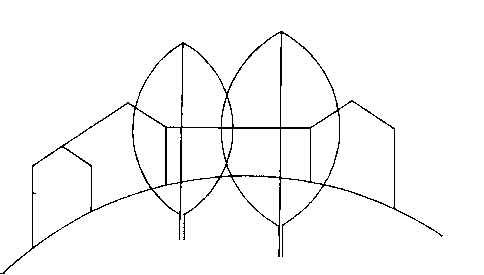 Gemeinschaftsschule Buchenbergschule - Pestalozziweg 4 - 73479 Ellwangen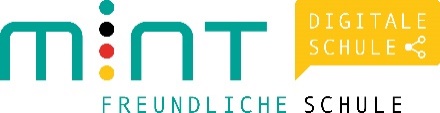 An die Eltern der Klassen 1-4, sowie 5-10Aktuelle wichtige Informationen zum Wechselunterricht ab 19.04.2021 und der Corona-SelbsttestungWechselunterricht Klassen 1-10Ab Montag, 19.04. wird wie vom Kultusministerium angeordnet wieder von Kl. 1-9 Wechselunterricht im bekannten Wochenrhythmus stattfinden. Dabei sollen dieses Mal die Gruppen 2/B – gemischt, ohne Geschwisterkinder - beginnen (Ansage KL).Der Unterricht findet in der Regel von der 2.-5. Stunde statt. Es können jedoch Ausnahmen möglich sein (Unterricht in der 1. oder 6. Stunde). Den genauen Plan erhalten Sie von der Klassenlehrerin. Es gibt keinen Nachmittagsunterricht.Die verbleibende Zeit benötigen die Lehrkräfte für die Notfallbetreuung und den Fernunterricht.Abschlussklassen erhalten über die KL gesonderte Regelungen.Die Notfallbetreuung hat für SuS der Klassen 1-7 zu den bekannten Zeiten geöffnet und wird weiter vom Betreuungsverein untersützt. Die SuS der Notfallbetreuung können unter bestimmten Voraussetzungen vormittags den Regelunterricht der jeweils anderen Gruppe besuchen. Die Anmeldungen vom 12.4. bleiben bestehen, neue Teilnehmer müssen ihren Bedarf unter buchenbergschule@ellwangen.de anmelden.Der Schulbäcker hat zu den bekannten Zeiten geöffnet, die Mensa ist geschlossen.Allgemeine Informationen zur Teststrategie des Landes Baden-Württemberg und Downloadmöglichkeit unter https://km-bw.de/,Lde/startseite/sonderseiten/teststrategie-schulen-kitas-ab-april-2021Anlage 2b auch in Englisch, Französisch, Arabisch, TürkischTeststrategie Grundschule (Kl. 1-4)Die Buchenbergschule schließt sich den meisten Grundschulen der Stadt Ellwangen an, die die Selbsttestungen in die Hand der Eltern gibt. Test 2 x je Unterrichtswoche: Für montags und donnerstags. Im Fernlernunterricht kein Test (Kind ist ja zu Hause). Eltern müssen das Testergebnis schriftlich bestätigen und zum nächsten Unterrichtsmontag, bzw. Unterrichtsdonnerstag ihrem Kind mitgeben, die Schule zeichnet ab und gibt den Laufzettel dem Kind wieder mit nach Hause. Anlage 11: Bescheinigung über die Durchführung der Selbsttestung im häuslichen Bereich Neue Tests werden i.d.R. zusammen mit Lernpaketen ausgeteilt. Bei positivem Testergebnis muss das Kind auf jeden Fall zu Hause bleiben! Ein Kind ohne gültige Bescheinigung kann nicht zum Unterricht zugelassen werden. (Anlage 11)Wer sein Kind weder selbst testen möchte, noch in die Schule schicken möchte, muss sein Kind von der Präsenz an der Schule befreien. Anlage 2b Informationen zur Selbsttestung von Schülerinnen und Schülern mittels PoC-Antigen-Test zur Erkennung einer COVID-19-Infektion an der Schuleausfüllen, ohne Kreuzchen auf Seite 6 Hinweis: Die SuS, die in der kommenden Woche Unterricht haben, müssen den Test noch diese Woche in Absprache mit der KL abholen, um am Montag die Testbescheinigung vorlegen zu können.Alternative zum Selbsttest: Testung in der Ellwanger Stadthalle nach Anmeldung  https://page.booking-time.com/malteser-nowEs können im Laufe der Zeit unterschiedliche Tests zum Einsatz kommen. Beachten Sie bitte, dass der aktuelle Test SARS-CoV-2 Rapid Antigen ein etwas anderes Verfahren verfolgt, als der zuvor ausgeteilte Hotgen-Test.Informationen und ein Anleitungsvideo finden Sie unter  https://www.roche.de/patienten-betroffene/informationen-zu-krankheiten/covid-19/sars-cov-2-rapid-antigen-test-patienten-n/#anchor-handhabungErfahrungen anderer Schulen zeigen, dass nach kurzer Zeit sich eine Routine einstellt und die Testung selbst unkompliziert abläuft. 